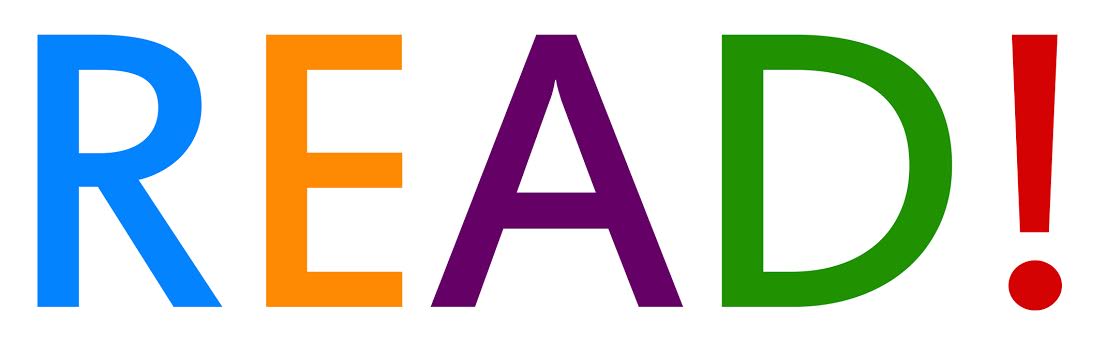 OKCPS Reading Sufficiency ActParent and Community MeetingLocation: ________________________________		Date/Time: _____________________Please Print Clearly  NameEmailInvolvementwith OKCPS(parent, teacher, volunteer, board member, etc.)School Site 1234567891011121314151617